ARTICLE TEMPLATE FOR AFRICAN – BRITISH JOURNALS (Paper Size: A4; Margins – Top: 1”, Bottom: 1”, Left: 1” Right: 1”)All texts must be single line spacing, including abstract and references. Text should be fully justified.All Fonts are Times New Roman with Size=12MAIN ARTICLE TITTLE  (Corresponding Author) John Smith(Author Affiliation) Department of Economics, Faculty of Management, University of Florida. E-mail: email @gmail.com(Co-Author Name) Ali Mohammed(Co-Author Affiliation) Department of Economics, Faculty of Management, University of Florida. ABSTRACT (The abstract may be up to 150 words in length)The paper should have an abstract. The abstract should be understandable by the general reader outside the context of the full paper. KEYWORDS: Keyword1, Keyword2, Keyword3, (Max. 7 words)ARTICLE STRUCTUREINTRODUCTIONLITERATURE/THEORETICAL UNDERPINNINGMETHODOLOGYRESULTS/FINDINGSDISCUSSIONIMPLICATION TO RESEARCH AND PRACTICECONCLUSIONFUTURE RESEARCHREFERENCESFIGURESThe figures in your article should be titled like the example shows below: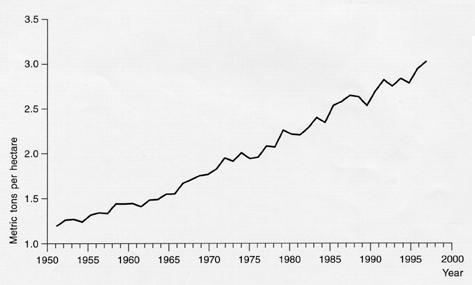 Figure 1: The title should always be placed below the figure.TABLESTables should be titled like the example shows below:Table 1: The title should always be placed above the tableREFERENCES (References should follow APA Referencing Style)Barnard, R., de Luca, R., & Li, J. (2016). First-year undergraduate students’ perceptions of lecturer and peer feedback: A New Zealand action research project. Studies In Higher Education, 40(5), 933–944. https://doi.org/10.1080/03075079.2016Easton, B. (2012). Does poverty affect health? In K. Dew & A. Matheson (Eds.), Understanding health inequalities in Aotearoa New Zealand (pp. 97–106). Dunedin, New Zealand: Otago University Press.Li, S., & Seale, C. (2007). Learning to do qualitative data analysis: An observational study of doctoral work. Qualitative Health Research, 17(10), 1442-1452. https://doi.org/10.1177/1049732307306924  Rush, E. C., Obolonkin, V., Battin, M., Wouldes, T., & Rowan, J. (2015). Body composition in offspring of New Zealand women: Ethnic and gender differences at age 1–3 years in 2005–2009. Annals Of Human Biology, 42(5), 492–497.Rush, E., McLennan, S., Obolonkin, V., Cooper, R., & Hamlin, M. (2015). Beyond the randomised controlled trial and BMI--evaluation of effectiveness of through-school nutrition and physical activity programmes. Public Health Nutrition, 18(9), 1578–1581. https://doi.org/10.1017/S1368980014003322QuestionAverage Means 1. NGOs111.12. Institutions222.23. Governments 333.3